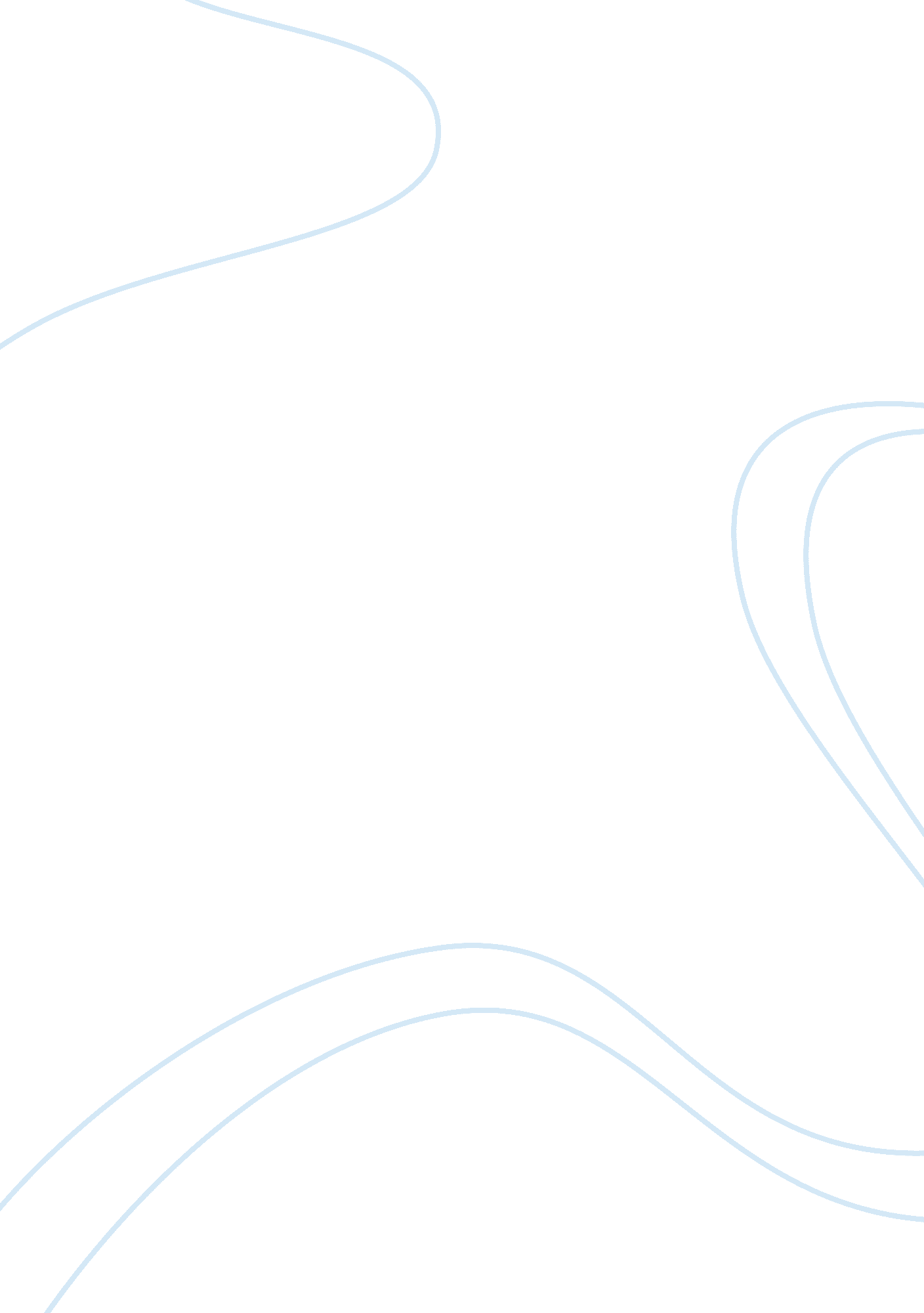 Freshmen in the university (problem and solution)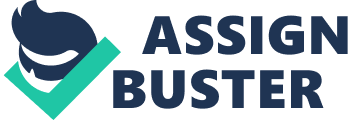 24 April Freshmen in the Problem and Solution Introduction: The first year, and particularly, the very first days of a student in a university are the most important days for a variety of reasons. They are a trailer of the years that have yet to come in that the level of comfort a student is able to develop with the educational setup in the initial days sets the pattern of the student’s association with the university for the remaining time in it. This paper discusses some of the potential problems that freshmen experience in universities and offers amicable solutions to the students to help them work their way out of the commonly encountered problems. Problems: Many students have to live on-campus during the university life. Students come from far off places to renowned universities in order to gain high quality education, and have to reside in hostels. They may feel homesickness in the initial days. Some students feel so disturbed because of homesickness that they find it difficult to adjust in the hostel and lave the university. Others, that survive through it may be bullied and threatened by their hostel fellows. With increased freedom that a university has to offer, students normally tend to hangout too much with friends. Bunking is normal. Education becomes a secondary purpose of being in the university, and building the social relations for future needs becomes the primary purpose. The trend, if not controlled in the very first days in university only grows with time until one’s grades start to suffer. Solutions: If a student can not help feeling homesick, and also can not live at home because of its distance from the university, he/she should go for renting a room in the vicinity of the university. Many flats are constructed around universities to serve the very purpose. In the university period, an individual is essentially mature enough to tackle with all social evils in an adequate way. The social interaction during the university period provides a student with a glimpse of his/her social relations in the professional life. Therefore, one has no choice but to be bold enough to deal with all racism, bullying and different forms of abusing in the university life. Facing one’s fears is the key to killing them forever. While joining a university and going to it in the initial days, one should solely have one thing in mind i. e. “ I am here to study”. One should cram this statement. A better way is to write this sentence in bold capital letters on a page and pin that page in front of the bed on the wall in the room. The more one looks at it, the more it penetrates to one’s subconscious, and the more one acts according to it. Conclusion: Initial days in a university are very challenging for any student. Students should rationalize their approach in every matter in these days in order to have a balanced and comfortable tour through the university life. One should keep one’s morale high and act purposefully. This way, freshmen can solve most of their problems in the university life. 